INSCRIÇÃO DE CANDIDATOS DA EDUCAÇÃO BÁSICA /2021NÚMERO DA INSCRIÇÃO: 	_CARGO: Professor da Educação BásicaDADOS DE IDENTIFICAÇÃO DO CANDIDATONOME: 	_DATA DE NASCIMENTO:_ 	/ 	/ 	NATURALIDADE: 	SEXO:  	RG: 	CPF 	RUA/AV: 	Nº 	_ COMPLEMENTO: 	CIDADE: 	UF 	CEP: 	TELEFONE FIXO: (	) 	CELULAR: (   ) 	FAVOR: (   )_ 	E-MAIL: 	ESCOLARIDADE(  ) Pedagogia	(	) Normal Superior	(	) Pós-Graduação em Educação Especial ou InclusivaTempo de serviço na Rede Municipal de Ensino de Itapecerica/MG na função de professor (a) : 	dias.Responsabilizo-me pela exatidão das informações prestadas e estou ciente de que deverei comprová-las no momento da assinatura do contrato sob pena de desclassificação e que a constatação de qualquer irregularidade implicará em dispensa de ofício.Itapecerica/MG, 	/ 	/2021Assinatura do Candidato: 	-----------------------------------------------------------------------------------------------------------------------------------------------------------COMPROVANTE DE INSCRIÇÃO PARA DESIGNAÇÃO 2021NÚMERO DA INSCRIÇÃO:  	NOME: 	TEMPO DE SERVIÇO DECLARADO PELO CANDIDATO: _ 	dias.Responsabilizo-me pela exatidão das informações prestadas e estou ciente de que deverei comprová-las no momento da assinatura do contrato sob pena de desclassificação e que a constatação de qualquer irregularidade implicará em dispensa de ofício.Itapecerica/MG, 	/ 	/ 2021.RECEBIDO POR:  	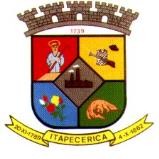 PREFEITURA MUNICIPAL DE ITAPECERICARua Vigário Antunes, 155 - Centro – Fone (37) 3341 - 8500